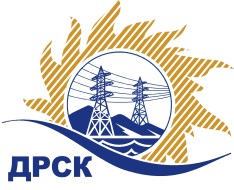 Акционерное Общество«Дальневосточная распределительная сетевая компания»Протокол № 467/УИТ -РЗаседания закупочной комиссии по аукциону в электронной форме "Лицензионное ПО 1С ", закупка № 884 лот3СПОСОБ И ПРЕДМЕТ ЗАКУПКИ: аукцион в электронной форме "Лицензионное ПО 1С ", закупка № 884 лот3КОЛИЧЕСТВО ПОДАННЫХ ЗАЯВОК НА УЧАСТИЕ В ЗАКУПКЕ: 4 (четыре) заявки.ВОПРОСЫ, ВЫНОСИМЫЕ НА РАССМОТРЕНИЕ ЗАКУПОЧНОЙ КОМИССИИ: О рассмотрении результатов оценки заявок УчастниковОб отклонении заявки Участника № 467УИТ-1О признании заявок соответствующими условиям Документации о закупкеРЕШИЛИ:По вопросу № 1:Признать объем полученной информации достаточным для принятия решения.Принять к рассмотрению заявки следующих участников.По вопросу № 2:Отклонить заявку Участника № 467/УИТ-1 от дальнейшего рассмотрения на основании подпункта «б» пункта 4.9.6 Документации о закупке, как несоответствующую следующим требованиям:По вопросу № 3:Признать заявки:соответствующими условиям Документации о закупке и принять их к дальнейшему рассмотрению.Заявки участников допускаются к участию в аукционе с учетом норм п.4.14 Документации о закупке, согласно которому, в случае если Участником представлена заявка, содержащая предложение о поставке товаров иностранного происхождения или предложение о выполнении работ, оказании услуг иностранными лицами, договор с таким Участником (в случае его победы в аукционе) заключается по цене, сниженной на 15% от предложенной им в ходе аукциона цены договора.Исп. Терёшкина Г.М.(4162)397260Благовещенск «05» июля 2019 №п/пНаименование, адрес и ИНН Участника и/или его идентификационный номерДата и время регистрации заявкиРегистрационный номер участника: 467/УИТ-124.05.2019 10:32Регистрационный номер участника: 467/УИТ-227.05.2019 10:19Регистрационный номер участника: 467/УИТ-328.05.2019 23:07Регистрационный номер участника: 467/УИТ-407.06.2019 10:13№ п/пДата и время внесения изменений в заявкуНаименование участника закупкиЦена заявки на участие в закупке, руб. без НДС124.05.2019 10:32Регистрационный номер участника: 467/УИТ-11 064 550,00227.05.2019 10:19Регистрационный номер участника: 467/УИТ-21 100 000,00328.05.2019 23:07Регистрационный номер участника: 467/УИТ-31 064 550,00407.06.2019 10:13Регистрационный номер участника: 467/УИТ-41 063 400,00№ п/пОснования для отклоненияПо результатам проверки финансового состояния (устойчивости) на основании предоставленной бухгалтерской отчетности за 2018 год Участник имеет кризисное финансовое состояние, что не соответствует требованию п.10.1  пп. 3, Приложение 3 документации о закупке, в котором установлено следующее требование: «Участник закупки не должен находиться в кризисном финансовом состоянии»№Наименование  Участника закупкиНаличие «желательных условий» в Протоколе разногласий по проекту Договора1Регистрационный номер участника: 467/УИТ-2«Желательные» условия, пункты 1-3  изложенные Участником в Протоколе разногласий к проекту договора, не противоречат законодательству РФ и могут быть приняты. Пункт 4 условия Протокола разногласий Заказчиком не принимаются и не будут учитываться при заключении Договора (п.9.1.2 документации о закупке)2Регистрационный номер участника: 467/УИТ-3нет разногласий3Регистрационный номер участника: 467/УИТ-4нет разногласийСекретарь комиссии ______________________М.Г. Елисеева